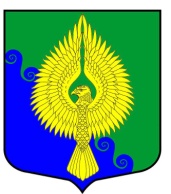 Внутригородское муниципальное образованиеСанкт-Петербургамуниципальный округ ЮНТОЛОВОМуниципальный Совет(МС МО МО Юнтолово)6-го созываРЕШЕНИЕ« 18 » марта 2021 года	 								 	№ 04О назначении публичных слушанийРассмотрев проекты решений Муниципального Совета «О внесении изменений и дополнений в Устав внутригородского муниципального образования Санкт-Петербурга муниципальный округ Юнтолово» и «Об исполнении бюджета внутригородского муниципального образования Санкт-Петербурга муниципальный округ Юнтолово за 2020 год» руководствуясь положениями Закона Санкт-Петербурга от 23.09.2009 № 420-79 «Об организации местного самоуправления в Санкт-Петербурге», статьями 15 и 43 Устава МО МО Юнтолово, Муниципальный Совет решил:Одобрить проекты решений Муниципального Совета «О внесении изменений и дополнений в Устав внутригородского муниципального образования Санкт-Петербурга муниципальный округ Юнтолово» и «Об исполнении бюджета внутригородского муниципального образования 
Санкт-Петербурга муниципальный округ Юнтолово за 2020 год».Провести публичные слушания по проекту  решения Муниципального Совета «О внесении изменений и дополнений в Устав внутригородского муниципального образования 
Санкт-Петербурга муниципальный округ Юнтолово» в очном режиме при одновременной трансляции слушаний в информационно-телекоммуникационной  сети «Интернет»  
14 апреля 2021 года в помещении Муниципального Совета по адресу: ул.Шаврова д.5, корпус 1. Начало слушаний в 18 часов 00 минут.Провести публичные слушания по проекту  решения Муниципального Совета 
«Об исполнении бюджета внутригородского муниципального образования Санкт-Петербурга муниципальный округ Юнтолово за 2020 год» в очном режиме при одновременной трансляции слушаний в информационно-телекоммуникационной  сети «Интернет» 14 апреля 2021 года в помещении Муниципального Совета по адресу: ул.Шаврова д.5, корпус 1. Начало слушаний 
в 19 часов 00 минут.Проекты решений Муниципального Совета, выносимые на публичные слушания, опубликовать и разместить на сайте муниципального образования одновременно с настоящим решением.Публичные слушания провести при соблюдении требований постановления Правительства Санкт-Петербурга № 121 «О мерах по противодействию распространению в Санкт-Петербурге новой коронавирусной инфекции (COVID-19)»  и санитарно-эпидемиологических требований и рекомендаций Роспотребнадзора.Утвердить Порядок учета предложений и участия граждан в обсуждении проектов решений согласно Приложению № 1 к настоящему решению.Для подготовки и проведения публичных слушаний создать временную комиссию в составе пяти человек:- Глава муниципального образования Гревцева С.К.- председатель комиссии;- заместитель Главы муниципального образования Матушкин А.В; - заместитель Главы муниципального образования Молочкова О.Р.; - Главный бухгалтер Муниципального Совета Филатова Г.Е.; - руководитель юридического отдела Местной Администрации Шустова Е.Ю. 
(по согласованию) – секретарь комиссии. Настоящее решение разместить на сайте МО МО Юнтолово в сети Интернет и  опубликовать в газете МО «Юнтолово».Решение вступает в силу с момента принятия и подлежит опубликованию. Глава муниципального образования,исполняющий полномочияпредседателя Муниципального Совета							С.К. ГревцеваПриложение 1                                                                                                    к решению МС                                                                                                   от 18.03.2021 № 04   Порядок учета предложений и участия граждан в обсуждении  проектов нормативных правовых  актов МС МО МО Юнтолово «О внесении изменений в  Устав внутригородского муниципального образования Санкт-Петербурга муниципальный округ Юнтолово» и «Об исполнении бюджета внутригородского муниципального образования Санкт-Петербурга муниципальный округ Юнтолово за 2020 год»1. Публичные слушания проводятся  при соблюдении требований постановления Правительства Санкт-Петербурга № 121 «О мерах по противодействию распространению в Санкт-Петербурге новой коронавирусной инфекции (COVID-19)»  и санитарно-эпидемиологических требований и рекомендаций Роспотребнадзора в очном режиме с одновременной трансляцией в информационно-телекоммуникационной сети «Интернет» посредством сервиса ЗУМ (ZOOM).2. До проведения публичных слушаний граждане вправе представить в Муниципальный Совет предложения и замечания (в виде текста изменения или дополнения статей проектов решений), в том числе по адресу электронной почты: mo69@mail.ru.  Предложения и замечания вносятся с момента официального опубликования проектов решений Муниципального Совета в средствах массовой информации.Прием письменных и устных предложений и замечаний от граждан прекращается не позднее дня проведения публичных слушаний или непосредственно во время публичных слушаний.3. Поступившие предложения и замечания регистрируются секретарем комиссии по проведению публичных слушаний.4. Для подключения к трансляции публичных слушаний необходима регистрация в сервисе ЗУМ (ZOOM).   Ссылки для подключения  к просмотру трансляции  будут размещены на сайте МО МО Юнтолово www.untolovo.org  не позднее 13 апреля 2021 года.5. Подключение к трансляции необходимо выполнить за 15 минут до начала публичных слушаний.6. Установить следующий порядок проведения публичных слушаний по проекту нормативного правового акта МС МО МО Юнтолово «О внесении изменений в Устав внутригородского муниципального образования Санкт-Петербурга муниципальный округ Юнтолово»:а) все участники публичных слушаний проходят регистрацию;б) на публичных слушаниях ведется протокол, в котором отражается ход публичных слушаний, краткое содержание всех выступлений, поступившие вопросы и ответы на них;в) председательствует на слушаниях Глава муниципального образования или его заместитель. Лицо, ведущее публичные слушания, называется председательствующим;г) председательствующий:	- открывает и закрывает публичные слушания, предлагает Регламент их проведения;- предоставляет слово для докладов и выступлений по обсуждаемому вопросу, организует прения;- оглашает все запросы, справки, заявления, предложения и вопросы, поступившие в письменном виде;- после окончания прений обобщает и оглашает предложения, поступившие по обсуждаемому вопросу;- поддерживает порядок при проведении слушаний, обеспечивает соблюдение Регламента всеми участниками публичных слушаний;- подписывает протокол публичных слушаний.д) обсуждение вопроса вынесенного на публичные слушания включает:- доклад – заранее подготовленное сообщение по обсуждаемому вопросу;- по окончании доклада докладчик отвечает на вопросы;- после ответов на вопросы участникам в слушаниях предоставляется слово для выступления в прениях. Заявка на выступление в прениях реализуется в устной форме – путем поднятия руки, либо в письменной форме – путем записи на выступление. Слово для выступления предоставляется в порядке очередности поступления заявок;- в ходе выступлений выступающие вправе в письменном виде представить свои предложения и дополнения к проектам решений, которые должны быть учтены как приложения к протоколу публичных слушаний и в последующем рассмотрены Муниципальным Советом;- по завершении прений докладчик выступает с заключительным словом, в котором комментирует замечания и предложения, высказанные в прениях, и делает по ним аргументированные выводы.7. Для обеспечения организации и проведения публичных слушаний формируется временная комиссия в количестве 5 человек из состава депутатов Муниципального Совета, должностных лиц Муниципального Совета и Местной Администрации. Из членов комиссии назначается секретарь, в обязанности которого входит ведение протокола публичных слушаний и составление протокола, итогов публичных слушаний 8. Результаты публичных слушаний по проектам нормативных правовых актов МС МО МО Юнтолово оформляются заключением. Заключение готовится комиссией в течение 5 дней с даты проведения слушаний, подписывается всеми членами комиссии. Заключение об итогах публичных слушаний подлежит официальному опубликованию в средствах массовой информации  муниципального образования муниципальный округ Юнтолово.9. Протокол и заключение об итогах публичных слушаний направляются в Муниципальный Совет не позднее 5 дней со дня проведения публичных слушаний и учитываются при рассмотрении вопроса о принятии нормативных правовых актов МС МО МО Юнтолово. 